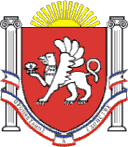 РЕСПУБЛИКА КРЫМ НИЖНЕГОРСКИЙ РАЙОН                          ЕМЕЛЬЯНОВСКИЙ  СЕЛЬСКИЙ  СОВЕТ  22 - я    сессия  2-го созываРЕШЕНИЕ  №3 11 марта  2022 года	с. Емельяновка                                                                                                        Об участии  Емельяновского  сельского поселения  Нижнегорского района  Республики Крым в конкурсном отборе проектов инициативного бюджетирования для получения финансовой поддержки за счет межбюджетных трансфертов из бюджета Республики Крым в 2022 году        В соответствии с пунктом 5 Порядка проведения конкурсного отбора республиканской конкурсной комиссией инициативного бюджетирования проектов инициативного бюджетирования на уровне Республики Крым, утвержденного постановлением Совета министров Республики Крым от 16 октября 2020 г. N 658 "О некоторых вопросах реализации инициативного бюджетирования на территории Республики Крым", Емельяновский  сельский советРЕШИЛ:Принять участие в конкурсном отборе проектов инициативного бюджетирования для получения финансовой поддержки за счет межбюджетных трансфертов из бюджета Республики Крым в 2022 году.Настоящее решение вступает в силу со дня официального опубликования (обнародования).ПредседательЕмельяновского  сельского  совета-Глава  администрацииЕмельяновского  сельского  поселения                          Л.В.Цапенко